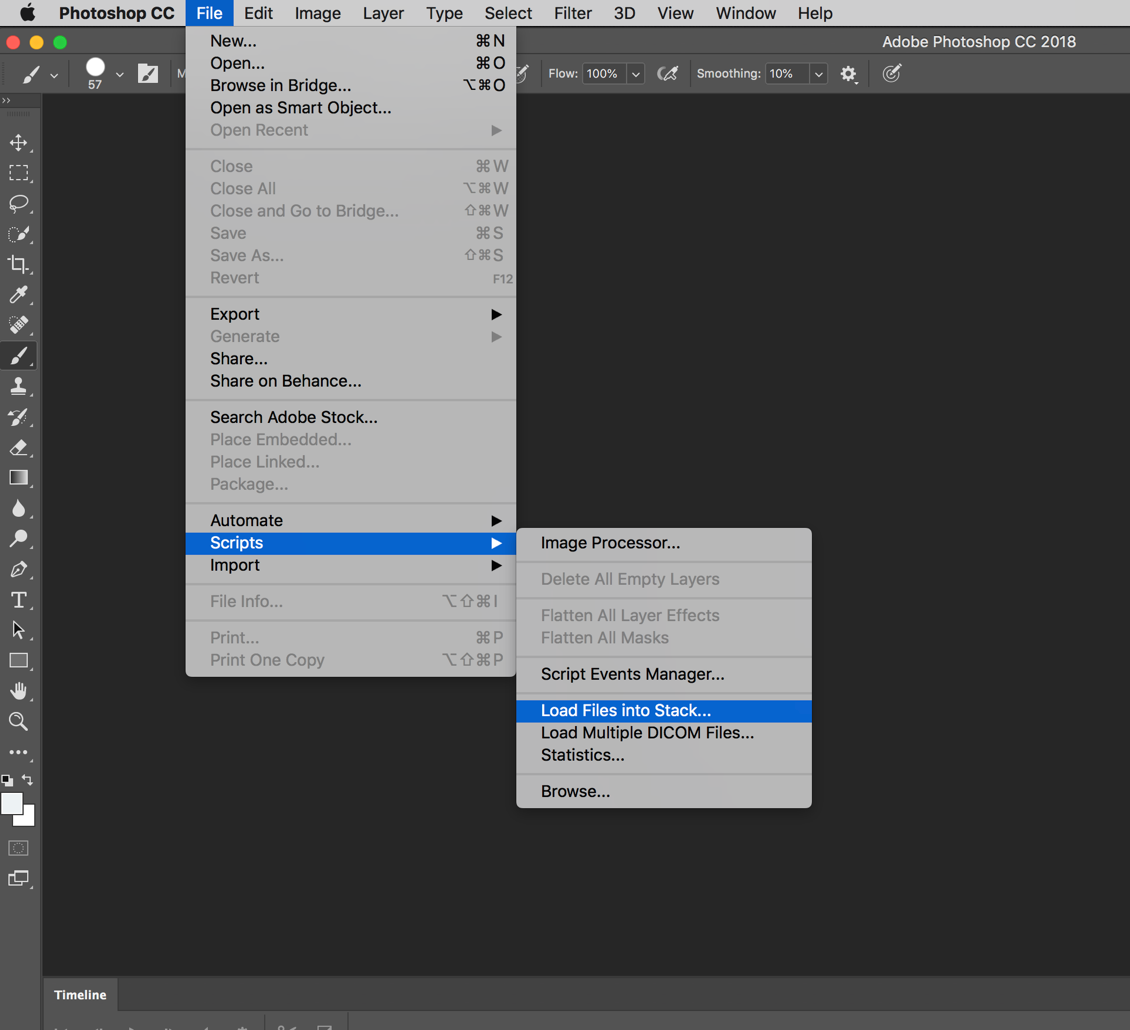 Because this is a photo Gif each frame of the Gif is a separate photo. For this option you will need only one image but several frames, so we are going to duplicate your original image into multiple layers. This can either be done all at once before you begin, or as you go if you are going to be adding onto your drawing as you go.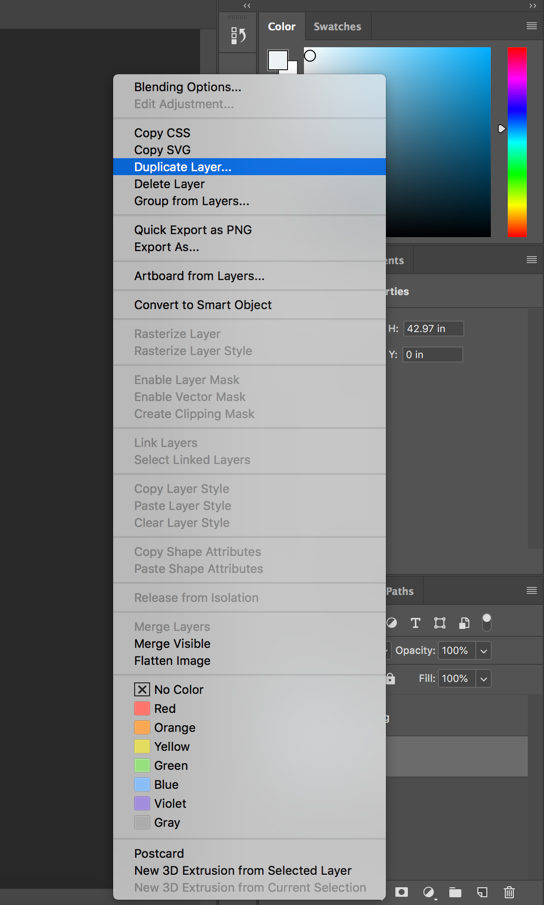 Now It’s time to get creative! Spend some time drawing in your interaction with the image you chose. Some examples of how you might do this is by drawing in a type of weather, an animal, or showing something moving across the image. We have learned about several ways to edit our images throughout the semester and this is your opportunity to use some of the cool things you have learned!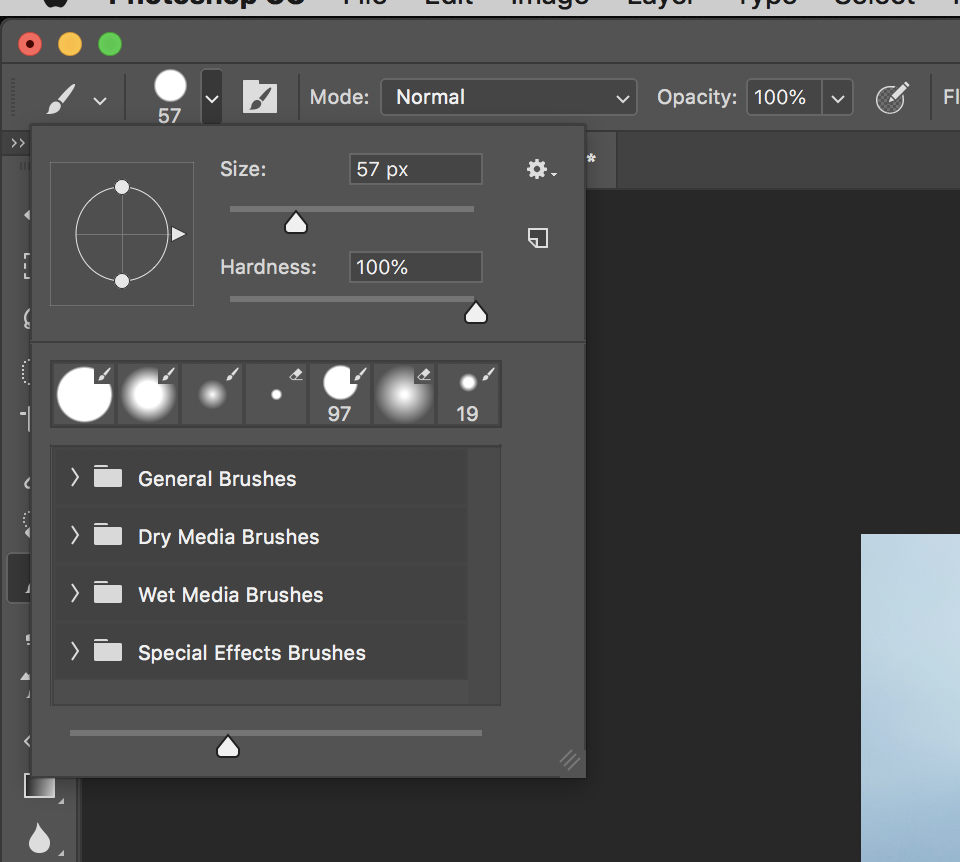 Make sure as you are drawing on each layer that you are drawing on the correct layer. Since we are not changing the transparency, make sure you are using the eye icon to the left of each layer so you only have the layer you are currently working on visible. Your timeline box should appear below your workspace. It can be moved by clicking and dragging the tab (where it says timeline) above the window, it will highlight in blue where it going to be placed.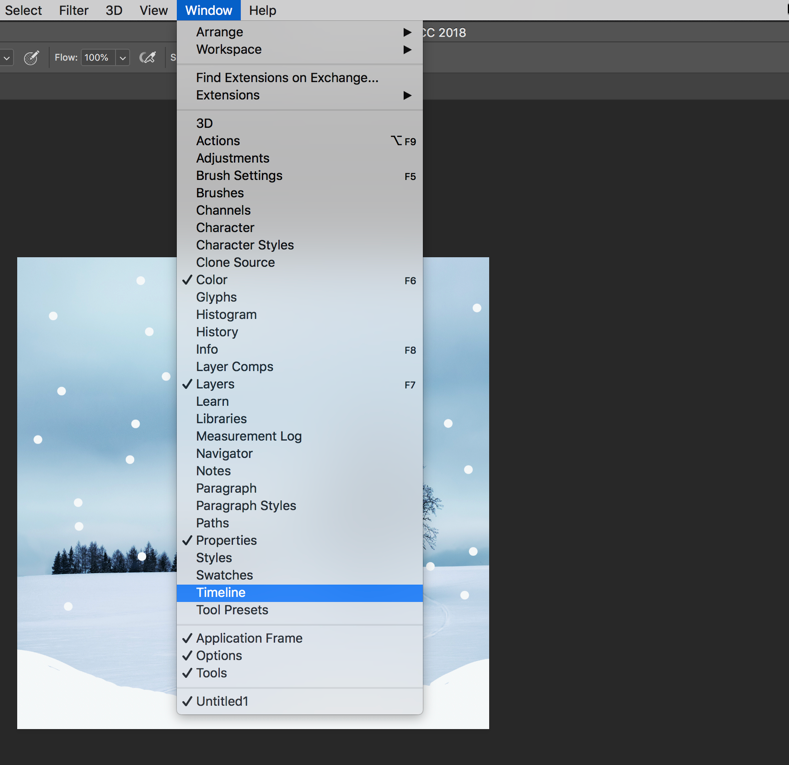 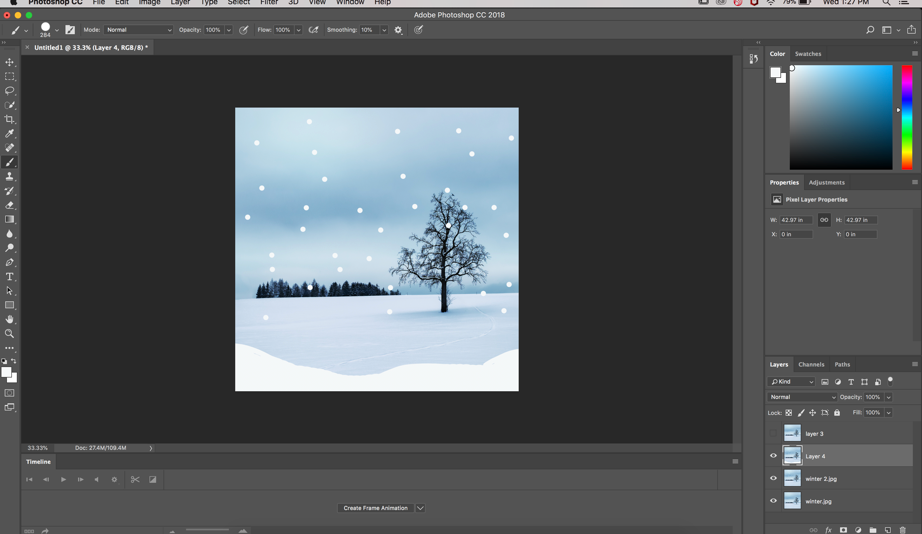 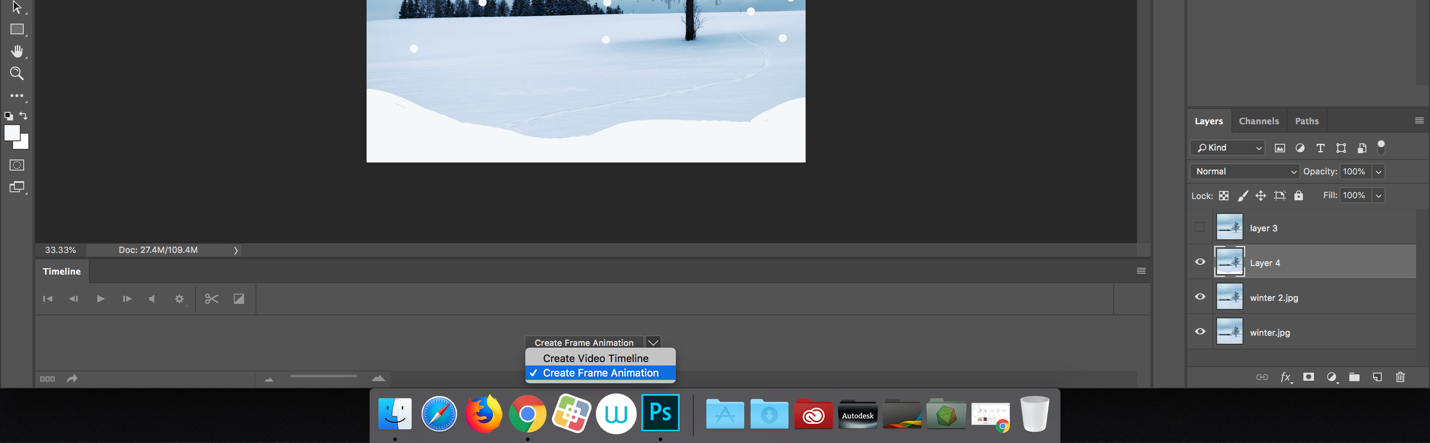 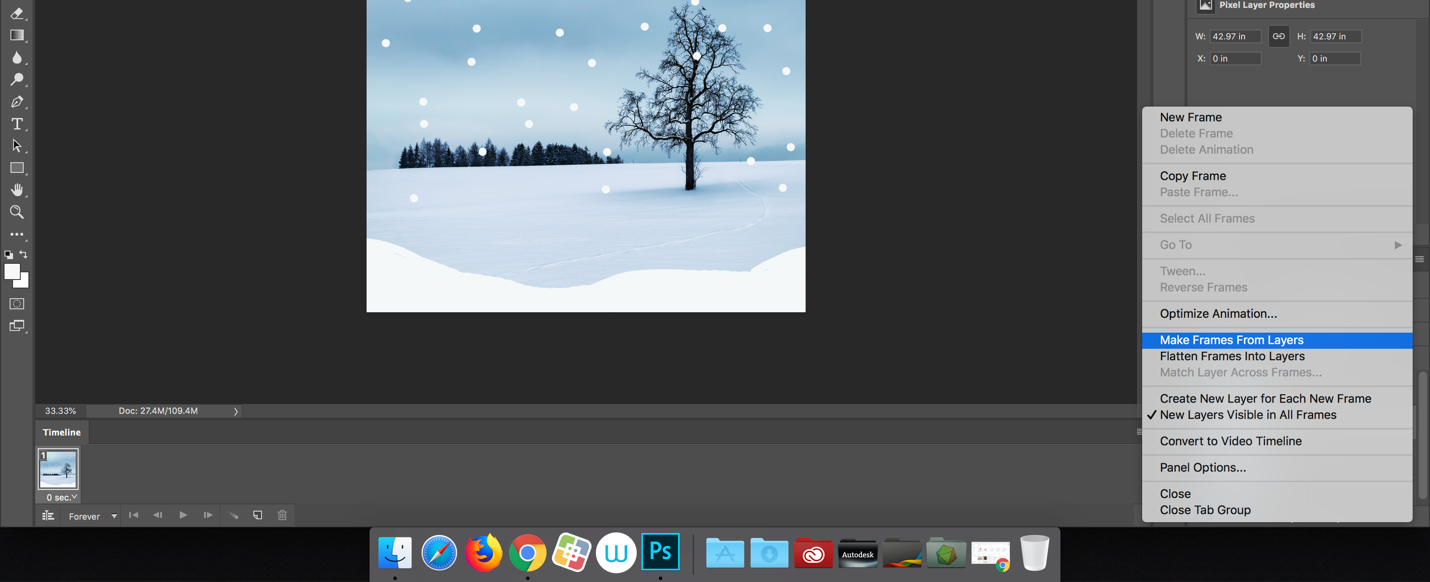 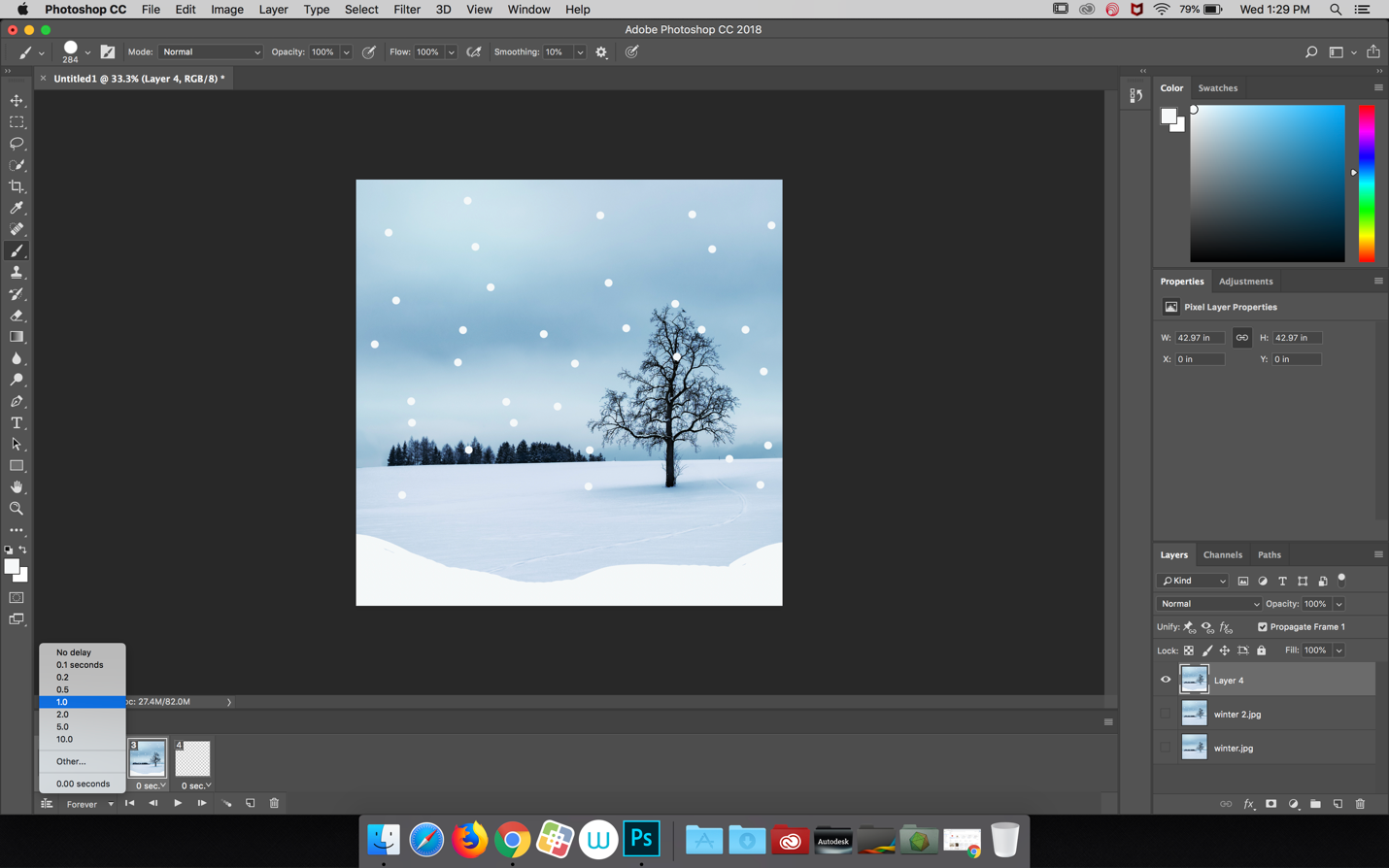 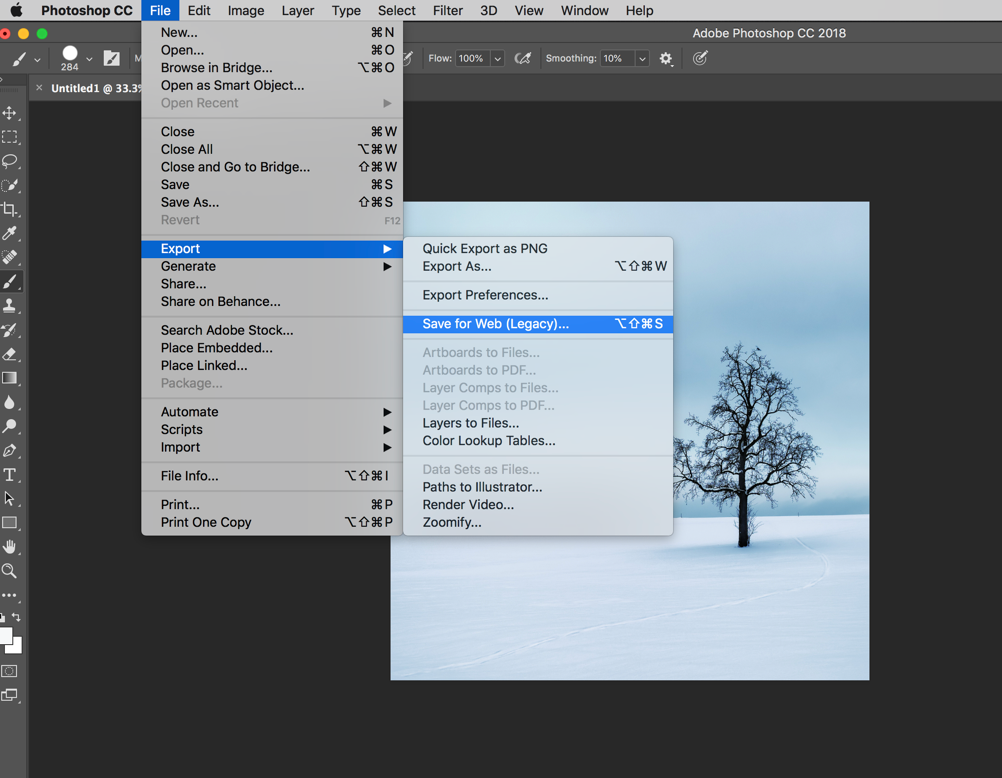 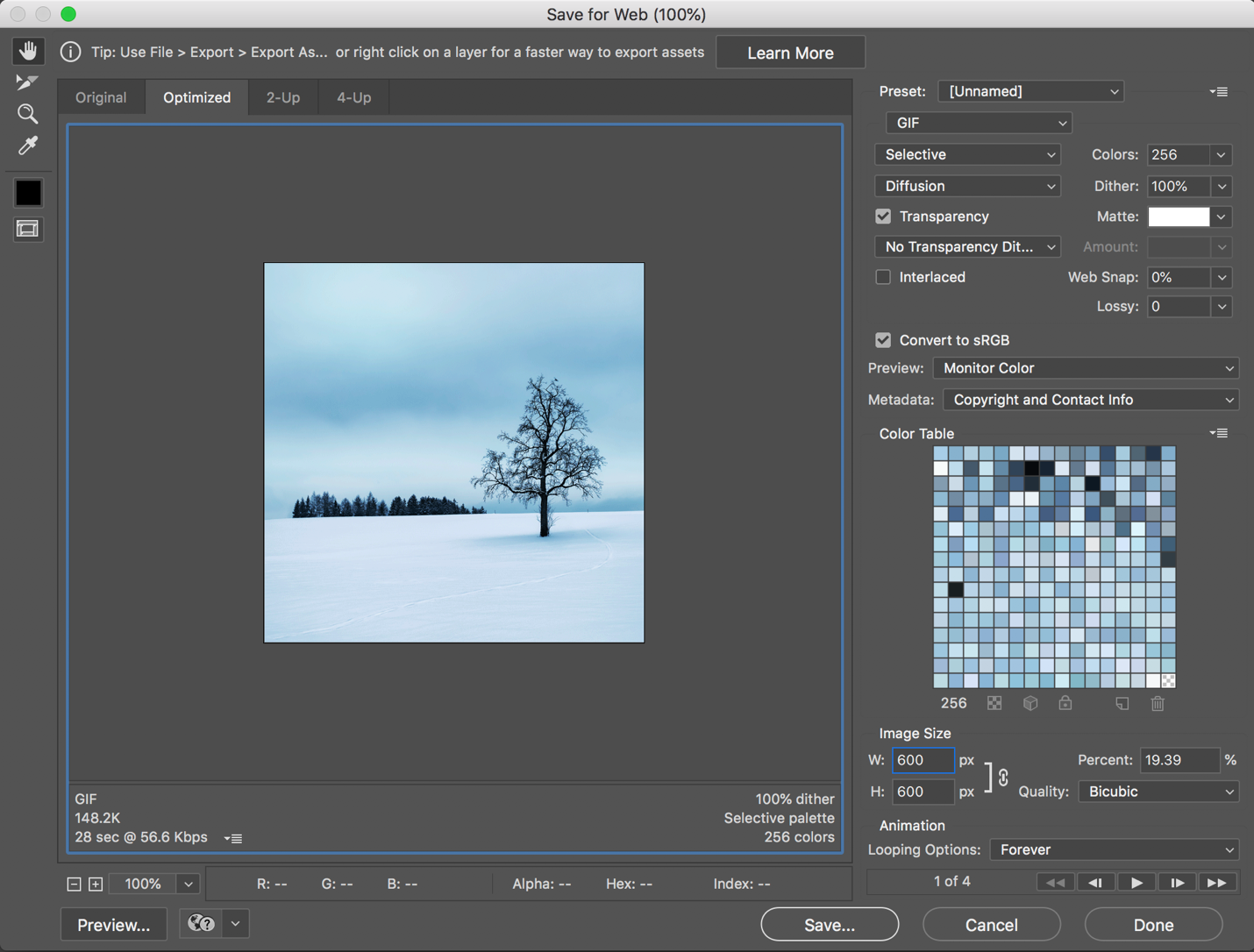 For additional help view my screen cast here  https://www.youtube.com/watch?v=khpXH5xvAUk